ПРОТОКОЛзаседания комиссии по повышению устойчивости функционирования экономики Камчатского края_ _ _ _ _ _ _ _ _ _ _ _ _ _ _ _ _ _ _ _ _ _  _ _ _ _ _ _ _ _ _ _г. Петропавловск-Камчатскийот 26 ноября  2012 г. №  2Присутствовали:Начальник отдела ГОЧС и безопасности Министерства специальных программ и по делам казачества Камчатского края    					    - С.А. Бабенко;Приглашенные: Начальник отдела мероприятий гражданской обороны, предупреждения ЧС ГУ МЧС России по Камчатскому краю     - К.В. Ковальчук.------------------------------------------------------------------------------------------------------------------------         I. О готовности загородной зоны Камчатского края к приёму и размещению предприятий и организаций.------------------------------------------------------------------------------------------------------------------------(К.В. Ковальчук, С.А. Бабенко)1. Рекомендовать главам администраций муниципальных районов и городских округов в Камчатском крае провести инвентаризацию имеющихся защитных сооружений гражданской обороны с целью определения степени готовности к укрытию населения срок – до 8 апреля 2013 года.2. Рекомендовать Главному управлению МЧС России по Камчатскому краю (О.Ж. Волынкин) совместно с КГКУ «ЦОД»:1) провести корректировку паспорта загородной зоны Камчатского края. Информацию направить в Министерство специальных программ и по делам казачества Камчатского краясрок – до 6 мая 2013 года;2) уточнить План эвакуации населения, материальных и культурных ценностей при угрозе возникновения чрезвычайных ситуаций природного и техногенного характера на территории Камчатского края и представить на утверждение председателю Эвакуационной комиссии Камчатского края (В.Н. Карпенко)	срок – до 5 марта 2013 года.------------------------------------------------------------------------------------------------------------------------          II. Об итогах работы комиссии по повышению устойчивости функционирования объектов экономики Камчатского края в 2012 году и утверждение Плана работы комиссии на 2013год.------------------------------------------------------------------------------------------------------------------------( С.И. Хабаров, А.А. Сидельников)	1. Информацию секретаря комиссии по повышению устойчивости функционирования объектов экономики Камчатского края А.А. Сидельникова принять к сведению.	2. Рекомендовать главам муниципальных районов и городских округов в Камчатском крае:	а) организовать работу комиссии по повышению устойчивости функционирования объектов экономики муниципальных районов и городских округов в соответствии с положением о комиссии, протоколы комиссий направлять в Минспецпрограмм Камчатского края	срок – постоянно;	б) предусмотреть обучение председателей и членов комиссии по повышению устойчивости функционирования объектов экономики на базе Камчатского УМЦ ГОЧС в соответствии с «Планом комплектования слушателей Камчатского УМЦ ГОЧС на 2013 год». Информацию направить в Минспецпрограмм Камчатского края	срок – до- 28 января 2013 года.	3. Проект плана работы комиссии по повышению устойчивости функционирования объектов экономики Камчатского края на 2013 год принять за основу и утвердить.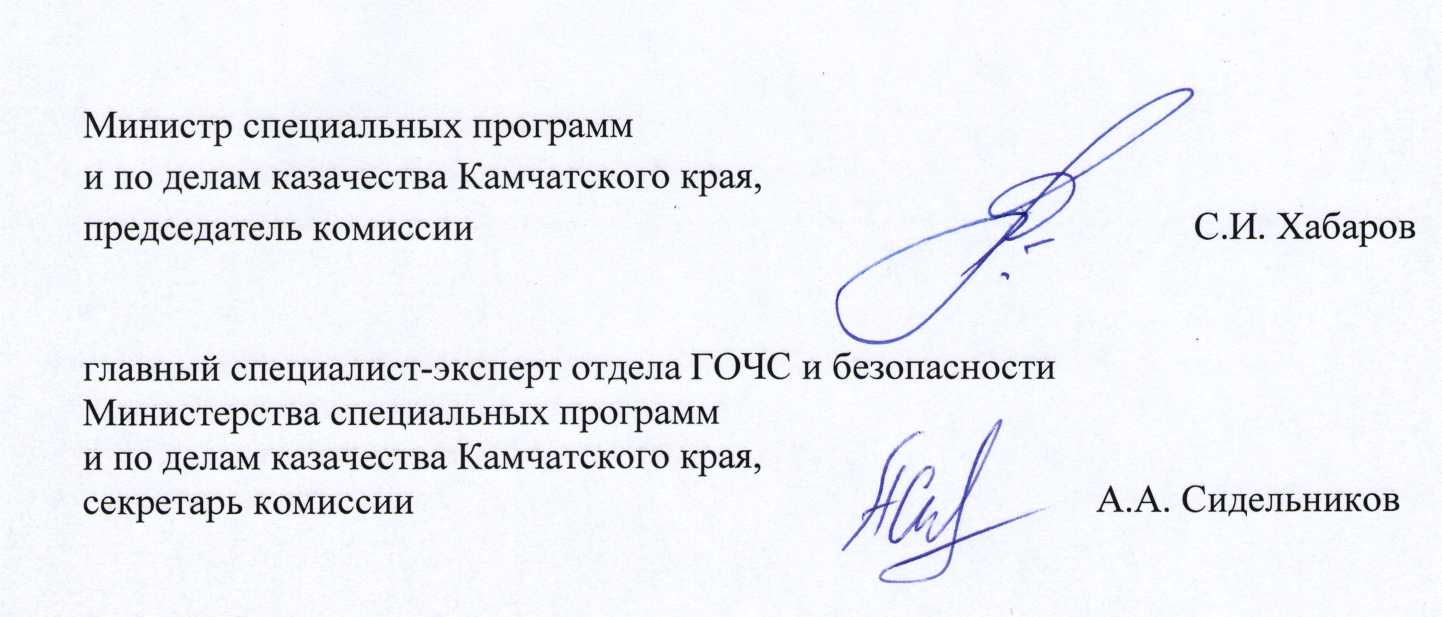 Министр специальных программ Камчатского края, заместитель председателя комиссии- С.И. Хабаров;- С.И. Хабаров;Заместитель Министра здравоохранения Камчатского краяЗаместитель Министра здравоохранения Камчатского края- М.В. Волкова;- М.В. Волкова;Заместитель Министра ЖКХ и энергетики Камчатского края   - И. Э. Меметов;Руководитель Агентства по информатизациии связи Камчатского краяНачальник отдела  по мобилизационной работе Министерства специальных программ и по делам казачества Камчатского края  - И.М. Леонтьева;- Ю.В. Степченков;Главный специалист-эксперт отдела ГОЧС и безопасности  Министерства специальных программ Камчатского края, секретарь комиссии - А.А. Сидельников;